AusstellungMalerei und ZeichnungvonFelizitas Bauer - Herbert Bauer - Brigitte Brauneis - Dagmar Czech – Wilhelm Defregger - Gundhild Ditscheiner - Irene Dlabaja - Elisabeth Kovar - Inge Matysek-Ottenbreit - Wilhelm Poscharnegg - Maria Ratzberger - Rolf-Dieter Schnabl - Eva Schosteritsch - Christine Schraml - Barbara ZeidlerKulturverein der österreichischen Eisenbahner – Bereich Bildende Kunst / Wien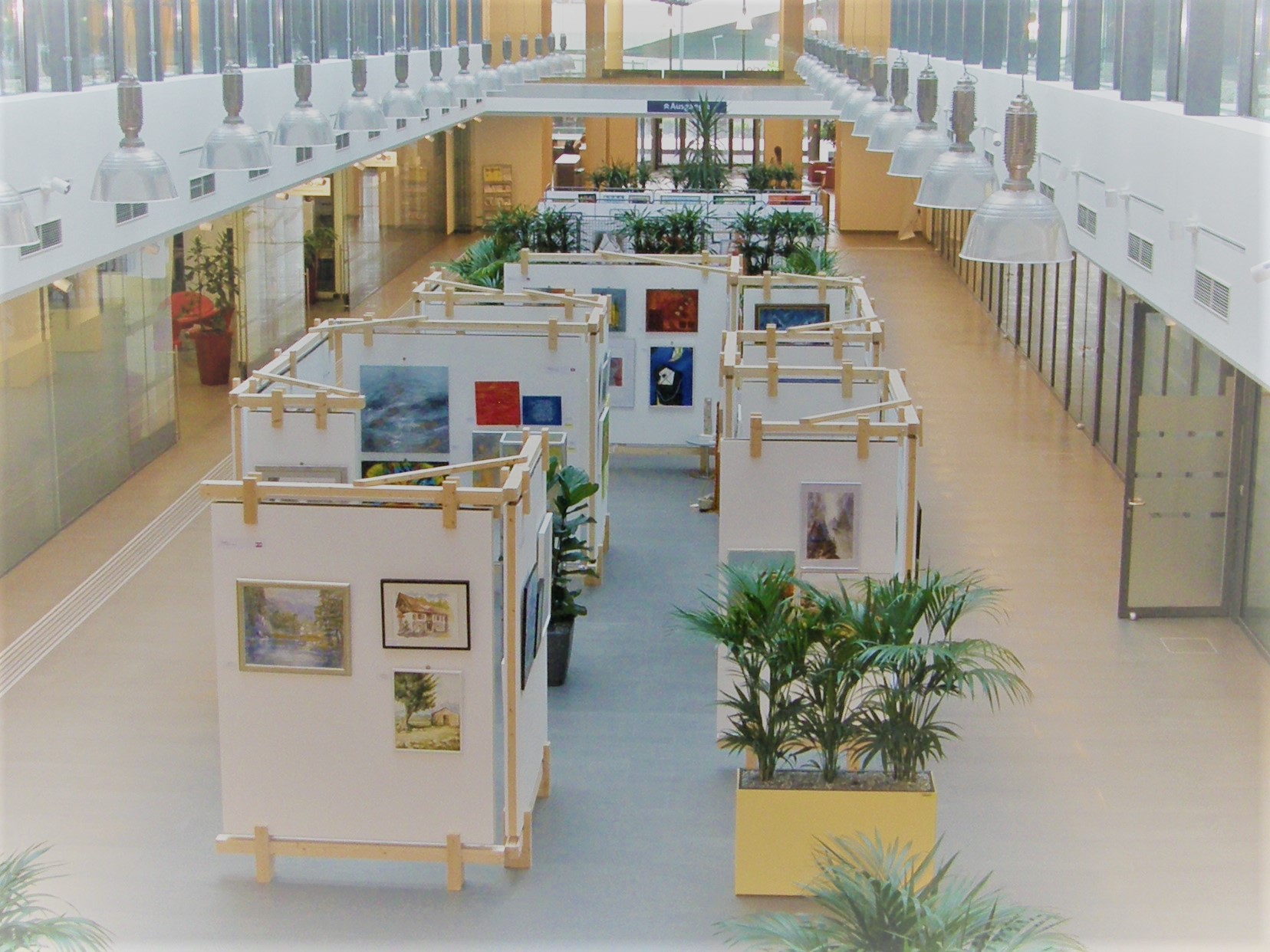 4. – 18. Mai 2018Geöffnet:Montag – Freitag von  8.00 – 18.00 Uhrbei freiem Eintritt im FoyerÖGB/Vida - Haus Catamaran1020  Wien, Johann-Böhm-Platz 1 (U2-Station Donaumarina)